Board Meeting Agenda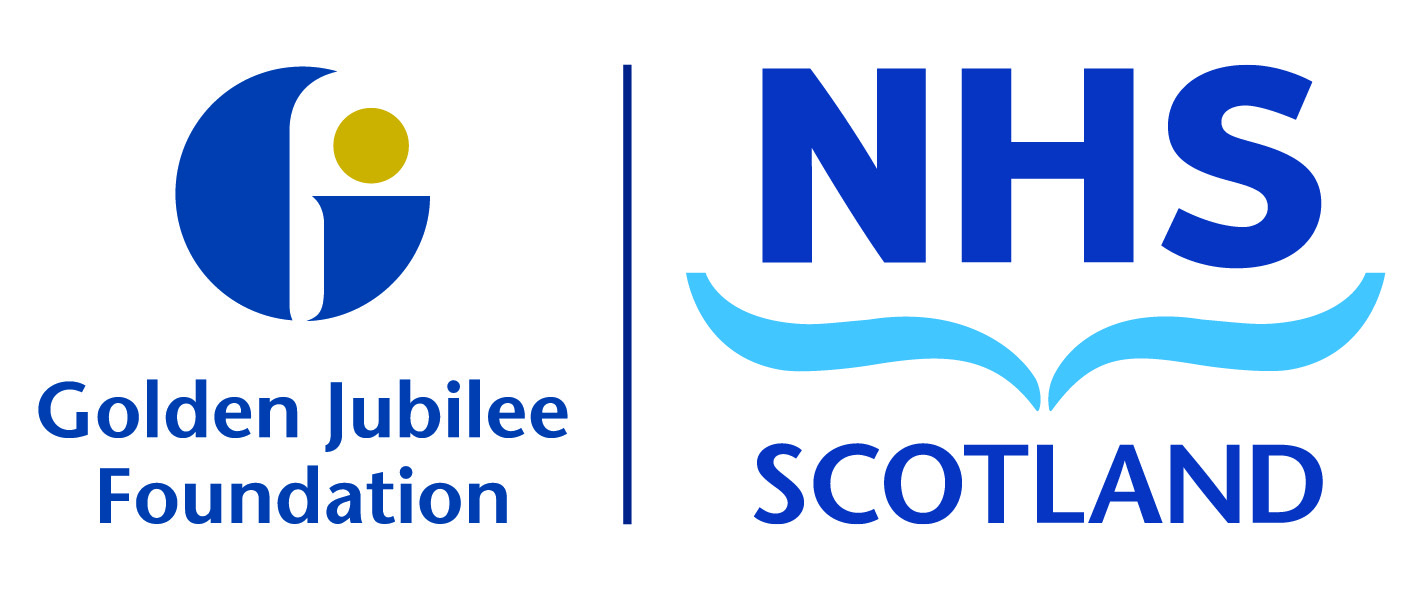 Thursday 1 August 2019, 10amLevel 5 Boardroom, Golden Jubilee National HospitalItemItemDetailsLead1VerbalChair’s Introductory RemarksSusan Douglas-Scott CBE2VerbalApologiesSusan Douglas-Scott CBE3VerbalDeclarations of Interest	All4Updates from last meetingUpdates from last meeting4.1PaperUnapproved Minutes (for Board Members only)Susan Douglas-Scott CBE4.2PaperActions (for Board Members only)Susan Douglas-Scott CBE4.3VerbalMatters ArisingAll5Person CentredPerson Centred5.1PaperHospital Expansion Phase One June Rogers5.2PaperHospital Expansion Phase Two June Rogers5.3PaperPartnership Forum update Jane Christie-Flight5.4PaperPerson Centred Committee updateKay Harriman5.5PaperPerson Centred Committee approved minutesKay Harriman6SafeSafe6.1PaperHAIRTAnne Marie Cavanagh6.2PaperDuty of CandourAnne Marie Cavanagh6.3PaperClinical Governance Committee updateMark MacGregor6.4PaperClinical Governance approved minutesMark MacGregor7EffectiveEffective7.1PaperPerformance reportJann Gardner7.2PaperBusiness reportJune Rogers7.3PaperFinance reportColin Neil7.4PaperBoard Risk RegisterColin Neil8AOCBAOCB9VerbalDate and Time of Next Meeting:Thursday 26 September 2019, 10amSusan Douglas-Scott CBE